муниципальное бюджетное дошкольное образовательное учреждениегорода Ростова-на-Дону «Детский сад № 137»РАБОЧАЯ ПРОГРАММАпо ФЭМПдля детей 5-6 лет (старшая логопедическая группа) по пособию «Формирование элементарных математических представлений» И.А. Помораева, В.А. Позина 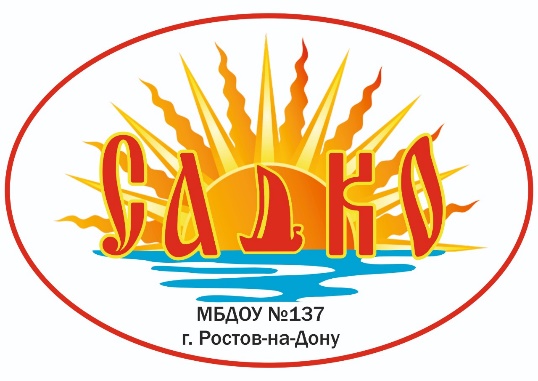 Автор-составитель:воспитатель: Неволько М.С.воспитатель: Лютова А.А.  .г. Ростов-на-Дону2023Пояснительная запискаНаправленность Рабочей программы «Познавательное развитие» детей старшего возраста в условиях муниципального детского сада.Нормативные основания разработки Рабочей программыДанная Рабочая программа (далее - Программа) разработана в соответствии с:Федеральный закон Российской Федерации ОТ 29.12.2012 N 273-ФЗ (ред. от 02.07.2021)"Об образовании в Российской Федерации"ФЗ от 31.07.2020 г. № 304 –ФЗ «О внесении изменений в Федеральный закон «Об образовании в Российской Федерации»;Порядок разработки и утверждения федеральных основных общеобразовательных программ, утверждённым приказом Министерства просвещения Российской Федерации от 30 сентября 2022 г. № 874 (зарегистрирован Министерством юстиции Российской Федерации 2 ноября 2022 г., регистрационный № 70809),СанПиН 2.4.3648-20 «Санитарно-эпидемиологические требования к организациям воспитания и обучения, отдыха и оздоровления детей и молодежи», утвержденных постановлением Главного государственного санитарного врача Российской Федерации от 28.09.2020 №28СанПиН 1.2.3685-21 "Гигиенические нормативы и требования к обеспечению безопасности и безвредности для человека факторов среды обитания».  ФГОС ДО, утверждённым приказом Министерства образования и науки Российской Федерации от 17 октября 2013 г. № 1155, с изменением, внесенным приказом Министерства просвещения Российской Федерации от 21 января .2019 г. № 31,Федеральная образовательная программа дошкольного образования (далее - ФОП), утвержденная приказом Министерства просвещения Российской Федерации от 25.11.2022 г. № 1028Устав МБДОУ № 137ОП МБДОУ № 137АОП МБДОУ №137ЦЕЛИ ПРОГРАММЫ:	Формирование элементарных математических представлений, первичных представлений об основных свойствах и отношениях объектов окружающего мира: форме, цвете, размере, количестве, числе, части и целом, пространстве и времени.ЗАДАЧИ: развивать способность использовать математические знания и аналитические способы для познания математической стороны окружающего мира: опосредованное сравнение объектов с помощью заместителей (условной меры), сравнение по разным основаниям, измерение, счет, упорядочивание, классификация, сериация и т.п); совершенствовать ориентировку в пространстве и времени;развивать умения детей включаться в коллективное исследование, обсуждать его ход, договариваться о совместных продуктивных действиях, выдвигать и доказывать свои предположения, представлять совместные результаты познания;обогащать пространственные и временные представления, поощрять использование счета, вычислений, измерения, логических операций для познания и преобразования предметов окружающего мира;развивать познавательный интерес, логическое мышление, внимание, память.приобретение детьми дошкольного возраста знаний о множестве, числе, величине, форме, пространстве и времени как основ математического развития. Формировать навыки и умения в счете, вычислениях, измерениях, моделировании.Развивать умение проявлять волевые усилия в процессе решения математических задач, воспитание аккуратности и самостоятельности.Планируемые результаты программыРебенок с ТНР имеет разнообразные познавательные умения: определяет противоречия, формулирует задачу исследования, использует разные способы и средства проверки предположений: сравнение с эталонами, классификация, систематизация, счет, вычисление, измерение, некоторые цифровые средства и др.;способен применять в жизненных и игровых ситуациях знания о количестве, форме, величине предметов, пространстве и времени, умения считать, измерять, сравнивать, вычислять и др.;способен к принятию собственных решений, опираясь на свои знания и умения в различных видах деятельности, проявляет инициативу и самостоятельность в разных видах детской активности, способен выбирать себе род занятий, участников по совместной деятельности;Принципы программыВозрастная адекватность дошкольного образования в области познавательного развитияПостроение образовательной деятельности на основе индивидуальных особенностей каждого ребенка, при котором становится субъектом образования.Поддержка инициативы детей в образовательной деятельности познавательной направленности.Содействие и сотрудничество обучающихся и педагогических работников, признание ребенка полноценным участником (субъектом) образовательных отношений.Полноценное сотрудничество с семьями воспитанников,Учет этнокультурной ситуации развития воспитанников.Содержание программыПедагогические работники стимулируют познавательный интерес обучающихся с ТНР к различным способам измерения, счета количеств, определения пространственных отношений у разных народов.В процессе обучения количественному и порядковому счету в пределах десяти педагог совершенствует счетные умения детей с ТНР, понимание независимости числа от пространственно-качественных признаков, знакомит с цифрами для обозначения количества и результата сравнения предметов, с составом чисел из единиц в пределах пяти; подводит к пониманию отношений между рядом стоящими числами.Педагог совершенствует умения выстраивать сериационные ряды предметов, различающихся по размеру, в возрастающем и убывающем порядке в пределах десяти на основе непосредственного сравнения, показывает взаимоотношения между ними; организует освоение детьми с ТНР опосредованного сравнения предметов по длине, ширине, высоте с помощью условной меры; обогащает представления и умения устанавливать пространственные и временныеОбъем программы36 академических часа (36 занятий), проводятся 1 раз в неделю по 25 минут.В середине организованной образовательной деятельности проводятся физкультурные минутки.Формы реализации:- организованная образовательная деятельность-  беседы, -  наблюдения, - игровые занятия, - проблемно-игровые ситуации,- викторины, сочинение загадок и сказок,- совместная деятельность взрослого и детей, - самостоятельная деятельность детей.- рассматривание и обсуждение предметных и сюжетных картинок, иллюстраций к знакомым сказкам, произведений искусства (народного, декоративно-прикладного, изобразительного, книжной графики и пр.), обсуждение средств выразительности.Условия реализации:Предметно-пространственная развивающая среда в группе, организованная в виде разграниченных зон: центр игровой деятельности (все виды игр, предметы-заместители);  центр конструктивной деятельности (все виды строительного, природного материалов); центр продуктивных художественно-творческих видов деятельности, центр уединения и др. В работе таких центров царит атмосфера психологической творческой свободы, возможности проявить свою индивидуальность, реализовать свой выбор. Выбор ребёнком развивающей среды – стимул саморазвития не только ребенка, но и педагога. Центры оснащены развивающими материалами: набор предметов и дидактических пособий для социально – коммуникативного развития дошкольниковСовместная деятельность педагога с детьми направлена на поддержку инициативы ребенка, решение проблемных ситуаций. Для этого педагог создает условия:-для свободного выбора деятельности;-для выражения детьми своих чувств, эмоций;-не директивной помощи детям, поддержки детской инициативы;-создания специализированного пространства для демонстрации продуктов детской деятельности.3.    Конструктивное взаимодействие с семьей предполагает объединение усилий по обеспечению социально – коммуникативному развитию, использование традиционных форм работы с родителями: родительские собрания, консультации, беседы, дни открытых дверей, тематические встречи и др., а также интернет технологии: электронная почта, сайт детского сада.Педагогическая диагностикаПериодичность проведения педагогической диагностики определяется диагностической программой МБДОУ № 137, включая в себя стартовую и итоговую диагностику. При проведении диагностики на начальном этапе учитывается адаптационный период пребывания ребёнка в группе.Учебно-тематический  планМетодическое обеспечениеИ.А. Помораева, В.А. Позина. Формирование элементарных математических представлений. — М.: Мозаика-Синтез, 2021. ОП МБДОУ № 137.АОП МБДОУ №137Согласовано     Педагогическим советомМБДОУ № 137Протокол заседания от №1от 29.08.2023          Утверждаю          Заведующий          МБДОУ № 137           ________________ /Н.Н. Псурцева /           Приказ от 29.08.2023 г. № 83МесяцВид и тема занятияДатасентябрьВходная диагностика 04.09.2023 сентябрьЗакреплять навыки счета в пределах 5, умение образовывать число 5 на основе сравнения двух групп предметов, выраженных соседними числами 4 и 5. Совершенствовать умение различать и называть плоские и объемные геометрические фигуры (круг, квадрат, треугольник, прямоугольник; шар, куб, цилиндр).Уточнить представления о последовательности частей суток: утро, день, вечер, ночь.11.09.2023сентябрьУпражнять в счете и отсчитывании предметов в пределах 5 с помощью различных анализаторов (на ощупь, на слух).   Закреплять умение сравнивать два предмета по двум параметрам величины (длина и ширина), результат сравнения обозначать соответствующими выражениями (например: «Красная ленточка длиннее и шире зеленой ленточки, а зеленая ленточка короче и уже красной ленточки»).  Совершенствовать умение двигаться в заданном направлении и определять его словами: вперед, назад, направо, налево.18.09.2023сентябрьСовершенствовать навыки счета в пределах 5, учить понимать независимость результата счета от качественных признаков предметов (цвета, формы и величины).Упражнять в сравнении пяти предметов по длине, учить раскладывать их в убывающем и возрастающем порядке, обозначать результаты сравнения словами: самый длинный, короче, еще короче… самый короткий (и наоборот).Уточнить понимание значения слов вчера, сегодня, завтра.25.09.2023октябрь  Учить составлять множество из разных элементов, выделять его части, объединять их в целое множество и устанавливать зависимость между целым множеством и его частями.02.10.2023октябрьЗакреплять представления о знакомых плоских геометрических фигурах (круг, квадрат, треугольник, прямоугольник) и умение раскладывать их на группы по качественным признакам (цвет, форма, величина).09.10.2023октябрьУчить считать в пределах 6, показать образование числа 6 на основе сравнения двух групп предметов, выраженных соседними числами 5 и 6.Продолжать развивать умение сравнивать до шести предметов по длине и раскладывать их в возрастающем и убывающем порядке, результаты сравнения обозначать словами: самый длинный, короче, еще короче… самый короткий (и наоборот).16.10.2023октябрь   Учить считать в пределах 7, показать образование числа 7 на основе сравнения двух групп предметов, выраженных числами 6 и 7.Продолжать развивать умение сравнивать до шести предметов по ширине и раскладывать их в убывающем и возрастающем порядке, результаты сравнения обозначать словами: самый широкий, уже, еще уже… самый узкий (и наоборот).23.10.2023ноябрьУчить считать в пределах 8, показать образование числа 8 на основе сравнения двух групп предметов, выраженных соседними числами 7 и 8.Упражнять в счете и отсчете предметов в пределах 7 по образцу и на слух.   • Совершенствовать умение двигаться в заданном направлении и обозначать его словами: вперед, назад, направо, налево. 06.11.2023ноябрьУчить считать в пределах 9; показать образование числа 9 на основе сравнения двух групп предметов, выраженных соседними числами 8 и 9.Закреплять представления о геометрических фигурах (круг, квадрат, треугольник, прямоугольник), развивать умение видеть и находить в окружающей обстановке предметы, имеющие форму знакомых геометрических фигур. 13.11.2023ноябрьПознакомить с порядковым значением чисел 8 и 9, учить правильно отвечать на вопросы «Сколько?», «Который по счету?», «На котором месте?»Упражнять в умении сравнивать предметы по величине (до 7 предметов), раскладывать их в убывающем и возрастающем порядке, обозначать результаты сравнения словами: самый большой, меньше, еще меньше… самый маленький (и наоборот).20.11.2023ноябрь     Познакомить с образованием числа 10 на основе сравнения двух групп предметов, выраженных соседними числами 9 и 10, учить правильно отвечать на вопрос «Сколько?»Закреплять представления о частях суток (утро, день, вечер, ночь) и их последовательности.Совершенствовать представления о треугольнике, его свойствах и видах.27.11.2023декабрьСовершенствовать навыки счета по образцу и на слух в пределах 10.Закреплять умение сравнивать 8 предметов по высоте и раскладывать их в убывающей и возрастающей последовательности, обозначать результаты сравнения словами: самый высокий, ниже, еще ниже… самый низкий (и наоборот).04.12.2023декабрьЗакреплять представление о том, что результат счета не зависит от величины предметов и расстояния между ними (счет в пределах 10)Дать представление о четырехугольнике на основе квадрата и прямоугольника 11.12.2023декабрь Закреплять представления о треугольниках и четырехугольниках, их свойствах и видах.Совершенствовать навыки счета в пределах 10 с помощью различных анализаторов (на ощупь, счет и воспроизведение определенного количества движений).Познакомить с названиями дней недели (понедельник и т. д.).18.12.2023декабрьУчить сравнивать рядом стоящие числа в пределах 10 и понимать отношения между ними, правильно отвечать на вопросы «Сколько?», «Какое число больше?», «Какое число меньше?», «На сколько число… больше числа…», «На сколько число… меньше числа…»25.12.2023январьПродолжать учить сравнивать рядом стоящие числа в пределах 10 и понимать отношения между ними, правильно отвечать на вопросы «Сколько?», «Какое число больше?», «Какое число меньше?», «На сколько число… больше числа…», «На сколько число… меньше числа…»10.01.2024январьРазвивать глазомер, умение находить предметы одинаковой длины, равные образцу.Совершенствовать умение различать и называть знакомые объемные и плоские геометрические фигуры.Развивать умение видеть и устанавливать ряд закономерностей.17.01.2024январьПродолжать учить понимать отношения между рядом стоящими числами 9 и 10. Продолжать развивать глазомер и умение находить предметы одинаковой ширины, равной образцу.24.01.2024январьПродолжать формировать представления о равенстве групп предметов, учить составлять группы предметов по заданному числу, видеть общее количество предметов и называть его одним числом.Продолжать развивать глазомер и умение находить предметы одинаковой высоты, равные образцу31.01.2024февральПознакомить с количественным составом чисел 3 и 4 из единиц.Продолжать учить ориентироваться на листе бумаги, определять и называть стороны и углы листа.Закреплять умение последовательно называть дни недели, определять, какой день недели сегодня, какой был вчера, какой будет завтра.05.02.2024февральПознакомить с количественным составом числа 5 из единицСовершенствовать представления о треугольниках и четырехугольниках.Развивать умение обозначать в речи положение одного предмета по отношению к другому и свое местоположение относительно другого лица (впереди, сзади, слева, справа).12.02.2024февральЗакреплять представления о количественном составе числа 5 из единиц.Формировать представление о том, что предмет можно разделить на две равные части, учить называть части, сравнивать целое и часть.Совершенствовать умение сравнивать 9 предметов по ширине и высоте, раскладывать их в убывающей и возрастающей последовательности, результаты сравнения обозначать соответствующими словами19.02.2024февральСовершенствовать навыки счета в пределах 10 и упражнять в счете по образцу.Продолжать формировать представление о том, что предмет можно разделить на две равные части, учить называть части и сравнивать целое и часть.Совершенствовать умение видеть в окружающих предметах форму знакомых геометрических фигур (плоских).26.02.2024мартЗакреплять представление о порядковом значении чисел первого десятка и составе числа из единиц в пределах 5.Совершенствовать умение ориентироваться в окружающем пространстве относительно себя (справа, слева, впереди, сзади) и другого лица.04.03.2024мартСовершенствовать умение сравнивать до 10 предметов по длине, располагать их в возрастающей последовательности, результаты сравнения обозначать соответствующими словами.11.03.2024мартПродолжать учить делить круг на две равные части, называть части и сравнивать целое и часть.Продолжать учить сравнивать два предмета по ширине с помощью условной меры, равной одному из сравниваемых предметов.Закреплять умение последовательно называть дни недели.18.03.2024мартУчить делить квадрат на две равные части, называть части и сравнивать целое и часть.Совершенствовать навыки счета в пределах  10.10.Развивать представление о том, что результат счета не зависит от его направления.Совершенствовать умение двигаться в заданном направлении, меняя его по сигналу (вперед —назад, направо —налево).25.03.2024апрельПознакомить с делением квадрата на 4 равные части, учить называть части и сравнивать целое и часть.Продолжать учить сравнивать предметы по высоте с помощью условной меры, равной одному из сравниваемых предметов.Совершенствовать умение ориентироваться на листе бумаги, определять стороны, углы и середину листа.01.04.2024апрельСовершенствовать навыки счета в пределах 10; учить понимать отношения рядом стоящих чисел: 6 и 7, 7 и 8, 8 и 9, 9 и 10.Развивать умение ориентироваться на листе бумаги, определять стороны, углы и середину листа.Продолжать формировать умение видеть в окружающих предметах форму знакомых геометрических фигур (плоских).08.04.2024апрельПродолжать учить понимать отношения рядом стоящих чисел в пределах 10.Совершенствовать умение сравнивать величину предметов по представлению.Закреплять умение делить круг и квадрат на две и четыре равные части, учить называть части и сравнивать целое и часть.15.04.2024апрельСовершенствовать умение составлять число 5 из единиц.Упражнять в умении двигаться в заданном направлении.Закреплять умение последовательно называть дни недели, определять, какой день недели сегодня, какой был вчера, какой будет завтра.22.04.2024майЗакрепление программного материала06.05.2024майЗакрепление программного материала13.05.2024майЗакрепление программного материала20.05.2024майЗакрепление программного материала27.05.2024Итого 36 занятийИтого 36 занятийИтого 36 занятий